« Srinivasa Ramanujan [né en 1887] est d’une famille pauvre du sud de l’Inde. À 13 ans, il acquiert un résumé de mathématiques contenant 6 165 énoncés de théorèmes quasiment sans démonstrations. Il absorbe tout, comprenant à sa manière. (…) Ayant eu connaissance d’un livre d’Hardy [Godfrey Harold Hardy, 1877 – 1947], Ramanujan lui écrit à Cambridge en janvier 1913, envoyant une liste de 120 de ses formules. Quelle lettre ! Hardy se convainc qu’elle est de la main d’un génie et invite Ramanujan à Cambridge. »Petites histoires des mathématiques, Jean-Pierre ESCOFFIER, Éditions DunodLa Pépinière académique de mathématique organise, bénévolement, des regroupements d’élèves désignés par leurs établissements. Quatre niveaux sont concernés cette année : les collégiens de troisième en octobre, les lycéens de première en décembre, les lycéens de terminale présentés au concours général en février et les lycéens de seconde en avril.La Pépinière s’est assurée du concours de partenaires qui hébergent traditionnellement nos stages : l’université de Versailles Saint Quentin en Yvelines et le siège d’INRIA à Rocquencourt, le lycée Camille Pissarro de Pontoise, le collège Paul Fort de Montlhéry, le lycée de la Vallée de Chevreuse de Gif sur Yvette, le lycée La Bruyère de Versailles et le lycée Hoche de Versailles. Elle a reçu le soutien de l’Institut de hautes études scientifiques de Bures sur Yvette. Les élèves sont désignés et recensés par leurs établissements, parce que l’éducation nationale est responsable des élèves qui lui sont confiés, et donc des projets et des actions auxquels ils sont invités à participer. Nos stages se déroulent pendant les congés scolaires, mais ils ne sont pas des stages « de vacances ». Une appétence et un répondant minimum sont attendus des élèves, sur lesquels les établissements veillent.Le secrétariat opérationnel : Frédérique CHAUVIN, rectorat de VersaillesLes inspecteurs : Anne ALLARD, Joëlle DEAT, Xavier GABILLY, Anne MENANT, Pierre MICHALAK (IPR honoraire), Vincent PANTALONI, Évelyne ROUDNEFF, Jean-François REMETTER, Charles SEVA, Christine WEILLLes responsables des établissements d’accueil : Caroline TALLEC, Principale du collège Paul Fort, Bernard POIGT, Proviseur du lycée Camille Pissarro, Guy SEGUIN, Proviseur du lycée Hoche. Les professeurs : Bruno BAUDIN (Lycée Camille Pissarro, PONTOISE), Christophe DEGUIL (Lycée Notre Dame, SAINT GERMAIN EN LAYE), Odile DELASSUS (Lycée Alfred Kastler,  Thomas DUMAS (Lycée Camille Pissarro, PONTOISE), Nicolas FIXOT (Lycée Vallée de Chevreuse, GIF SUR YVETTE), Catherine HOUARD (Lycée Camille Pissarro, PONTOISE), Sébastien PORCHER (Collège Jacqueline Auriol, BOULOGNE BILLANCOURT), Konrad RENARD (Lycée René Cassin, GONESSE), Martine SALMON (Lycée Évariste Galois, SARTROUVILLE), Carine SIMONDET (Lycée Maurice Genevoix, MONTROUGE), Martine ZNATY (Collège Les Hauts Grillets, SAINT GERMAIN EN LAYE)Et les professeurs qui accompagnent leurs élèves : Isabelle ANDRÉ et Élise CHEMINANT(Collège de l’Agiot à ÉLANCOURT), Pascale DUQUESNEL-SALON (Collège Charles Péguy, LE CHESNAY), Florence FERRY (Collège Alain Fournier, ORSAY), Rémi MOURTERON (Collège Descartes à FONTENAY LE FLEURY), Papababacar NIANG (Collège Montaigne, CONFLANS SAINTE HONORINE), Rémi NIGUÈS (Collège Auguste Renoir à ASNIÈRES SUR SEINE), Christopher SPARKES (Collège Charles Gounod à SAINT CLOUD) Programme du stage des 21 et 22 octobre 2019Attention : Les horaires sont propres à chaque lieu, ainsi que l’ordre de la succession des types et thèmes des séances. La seule contrainte porte sur l’horaire global : 10 heures à 16h30.Aires et volumesExercice 1 Disques troués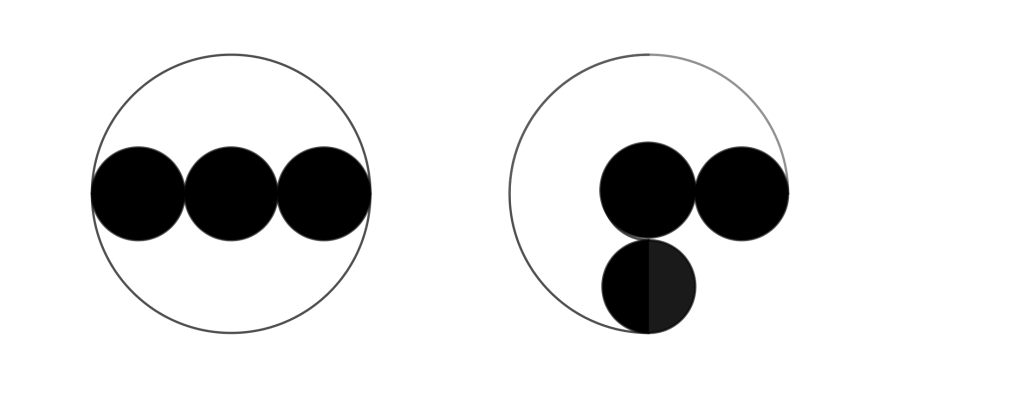 Dans un disque de rayon 3, on a découpé trois disques de rayon 1 comme sur la figure, à gauche. Les deux morceaux restants du disque ont été séparés. L’un des deux morceaux a été replacé sur l’autre après une rotation d’un angle droit (à droite sur la figure). Quelle est l’aire de cette nouvelle surface ? 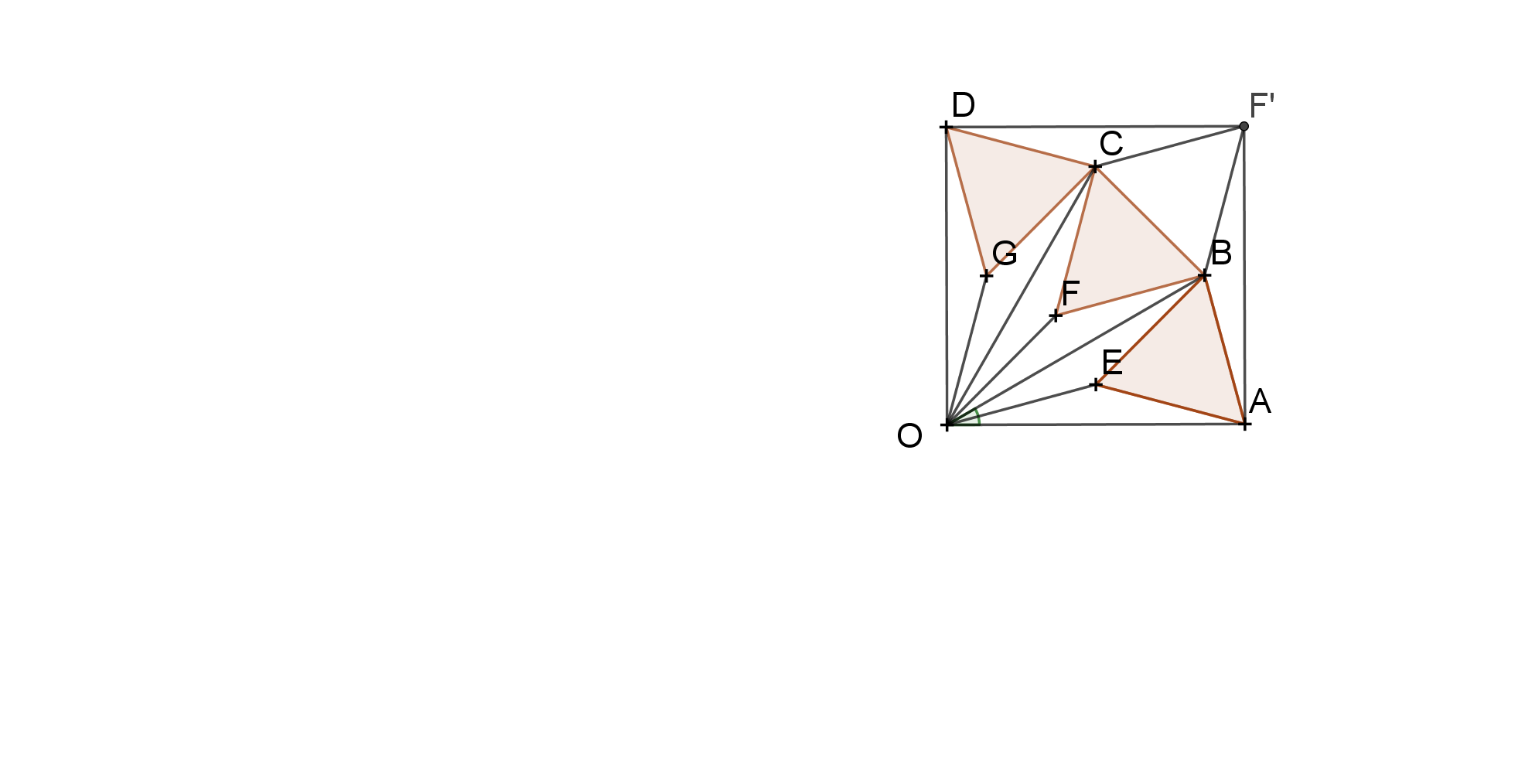 Exercice 2 Aire d’un dodécagone régulierLes triangles OAB, OBC et OCD sont tous isocèles de sommet principal O. Leurs angles au sommet ont tous pour mesure 30°. Les triangles ABE, BFC, OGD  et BCF’ sont tous équilatéraux. Montrer que le quadrilatère OAF’D est un carré.En déduire que l’aire du dodécagone régulier inscrit dans un cercle de rayon  est Exercice 3 Triangle réduitLe triangle ABC a pour aire 48. On place le point D sur le côté [AB], le point E sur le côté [BC] et le point F sur le côté [CA] de sorte que .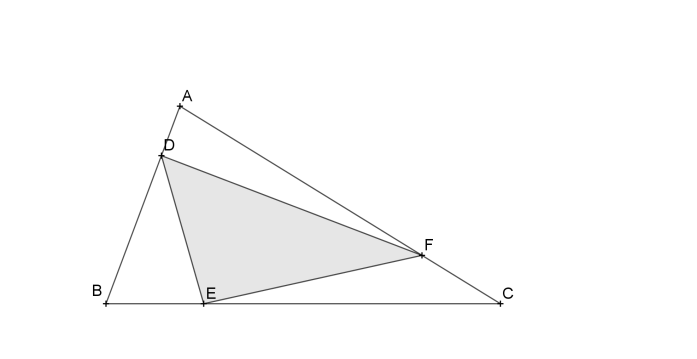 Quelle est l’aire du triangle DEF ?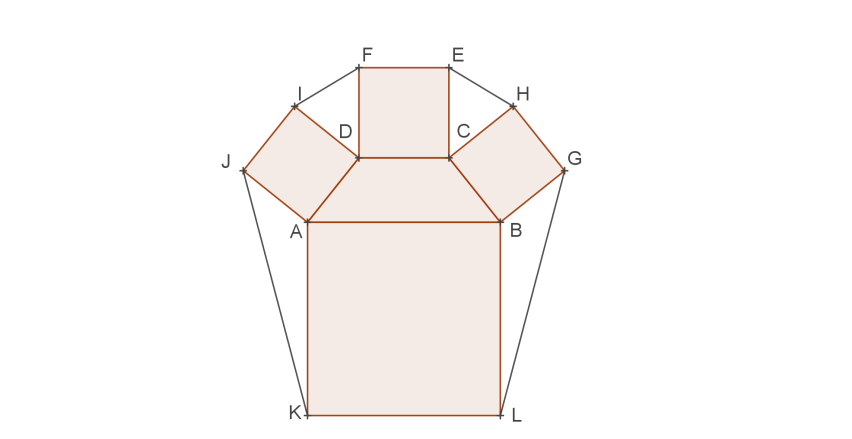 Exercice 4 Trapèze et alentours Le trapèze isocèle ABCD a pour côtés parallèles [AB], de longueur 15 et [CD] de longueur 7, les autres côtés [AD] et [BC] mesurant 5. Sur chacun de ces côtés on construit un carré, et on complète la figure comme ci-contre. Quelle est l’aire du polygone ainsi construit ?   Exercice 5 Abside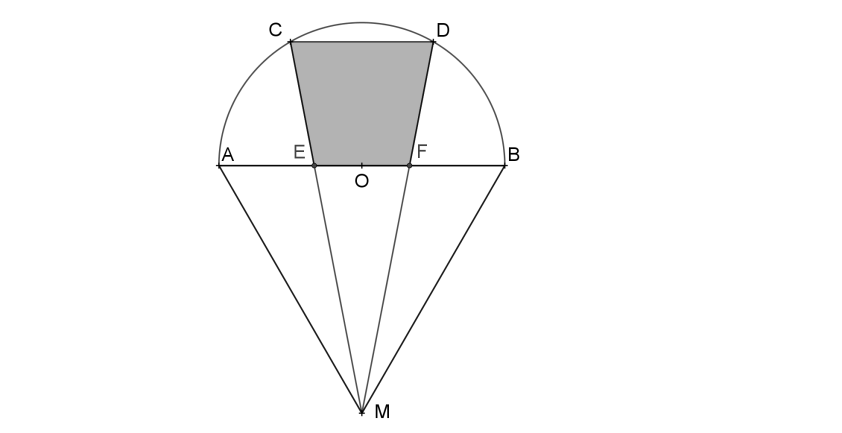 Les points E et F divisant le segment [AB] en trois, on trace les demi-droites passant respectivement par E et F et issues du sommet M du triangle équilatéral ABM. Ces droites coupent le demi-cercle de diamètre [AB] en trois. 1. Les arcs  sont-ils de même mesure ?2. Le segment [AB] mesure 15 unités. Quelle est l’aire du trapèze (est-ce bien un trapèze ?) CDEF ?N.B. Cette construction aurait été utilisée par les constructeurs de temples ou d’églises pour découper régulièrement des fonds d’absides. Si on découpe le segment [AB] en cinq, on réalise une très bonne approximation d’un découpage régulier en cinq, etc.Exercice 6 Économie de cartonÀ partir d’un tétraèdre régulier creux (les faces sont en carton), on effectue les constructions suivantes : 1. Sur chacune des faces, on trace un triangle équilatéral dont les côtés ont une longueur égale à deux fois la distance de chacun des sommets à l’arête la plus proche. Montrer que les points d’intersection entre les hauteurs du triangle et les bissectrices des « demi-angles aux sommets » (en pointillés) sont les sommets de ce triangle.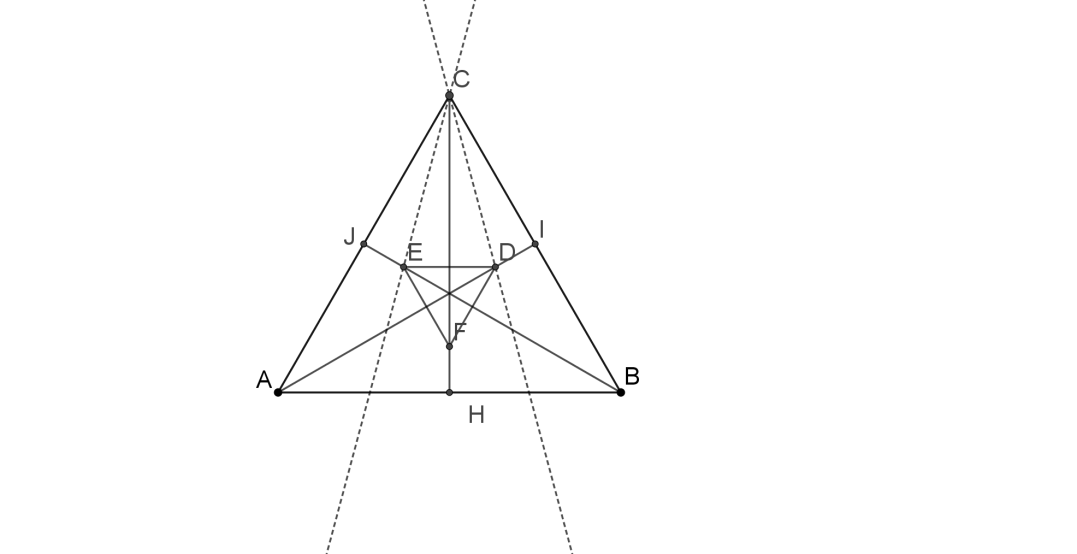 2. On crée un solide avec de nouvelles arêtes [DE], [EF], [FD], [AE], [AF], [BF], [BD], [CD] et [CE]  et leurs homologues construites à partir des autres faces. Les arêtes du tétraèdre initial disparaissent en tant qu’arêtes et le  solide obtenu est composé de quatre pyramides régulières à base hexagonale posées sur quatre faces hexagonales d’un tétraèdre tronqué. Calculer son volume et le comparer à celui du tétraèdre initial.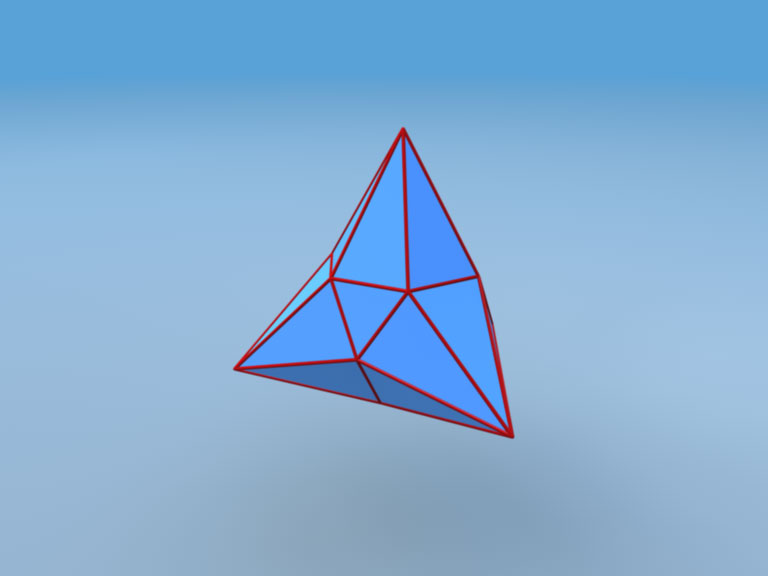 N.B. Des éléments de maquette sont proposés en annexe NombresExercice 1 Chaînes de multiples de 7Le nombre 7 possède 13 multiples qui s’écrivent dans le système décimal avec deux chiffres. On constitue des « chaînes » de multiples de 7 telles que le chiffre des unités d’un multiple soit le chiffre des dizaines du multiple suivant. Chaque multiple doit y apparaître au plus une fois. Quelles sont les chaînes les plus longues ? Exercice 2 Patriarche antédiluvienD’après un texte ancien, Mathusalem mourut l’année du Déluge, 1 6xy années (les deux derniers chiffres ne peuvent être lus) après la création d’Adam. Trois autres textes font référence au patriarche, qui aurait vécu plus de 900 ans. Trois autres textes indiquent, l’un que le nombre d’années écoulées jusqu’au Déluge est un multiple de 8, l’autre un multiple de 7, le troisième un multiple de 9. Il est possible qu’un des trois se trompe. Quelles sont les possibilités restantes ?Exercice 3 Calculs avec des approximationsRappels : 1. Le nombre  est une valeur approchée du nombre  à  près si ;2. Le nombre  est obtenu par troncature au [millième] à partir du nombre positif  si l’écriture décimale de  coïncide avec celle de  jusqu’au [troisième] chiffre à droite de la virgule et ne possède que des 0 (qu’on n’écrit pas) après. 2 bis. Adapter les mots entre crochets dans la définition précédente. Adapter aussi aux troncatures à l’unité, à la dizaine, etc. en tenant compte des 0 que dans ce cas on écrit…3. La troncature au [millième] du nombre positif  peut être prise pour arrondi au [millième] de si . Si , l’arrondi au [millième] de est .3 bis. Adapter les mots entre crochets de la définition précédente.Ce qui distingue principalement ces notions, c’est que valeur approchée porte sur les distances, tandis que troncature  et arrondi portent sur des formats d’écriture. Soit  un entier positif et soit  un nombre réel strictement positif. On pose  et  l’arrondi au centième de  1. Résoudre l’équation  lorsque 2. Résoudre l’équation  lorsque Exercice 4 ArchéologieUn nombre entier  étant écrit dans le système décimal, on appelle fragment de  tout entier obtenu en supprimant des chiffres par lesquels débute ou finit l’écriture de Par exemple, 19, 9, 201, 20, 2 sont les fragments de 2 019. Quel est le plus petit entier positif  qui, ajouté à un de ses fragments, donne 2 019 ?Exercice 5 Reste 1 000Quels sont les entiers  tels que la division euclidienne de  par  donne pour reste 1 000 ?Exercice 6 Millésimes « variés »Le millésime 2019 est « varié » : les quatre chiffres qui le composent sont tous distincts. 2020 n’est pas « varié ». Le millésime 2019 est le septième terme d’une suite de millésimes « variés » consécutifs : 2013, 2014, 2015, 2016, 2017, 2018, 2019.1. Quelle est la prochaine suite de sept millésimes « variés » consécutifs ?2. Peut-on trouver, entre 1000 et 9999 une suite de huit millésimes « variés » consécutifs ? Angles et distances Exercice 1 Cercle inscrit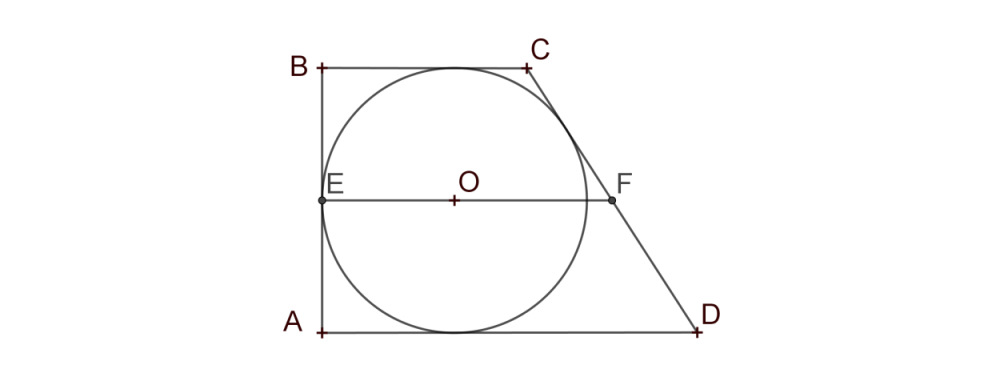 Le quadrilatère ABCD est un trapèze rectangle (les angles en A et B sont droits). Le cercle de centre O et de rayon 10 est tangent aux quatre côtés du trapèze. Le côté [CD] a pour longueur 24. Si E et F sont les milieux respectifs de [AB] et (CD], quelle est la longueur EF ?Exercice 2 Il suffit de passer le pont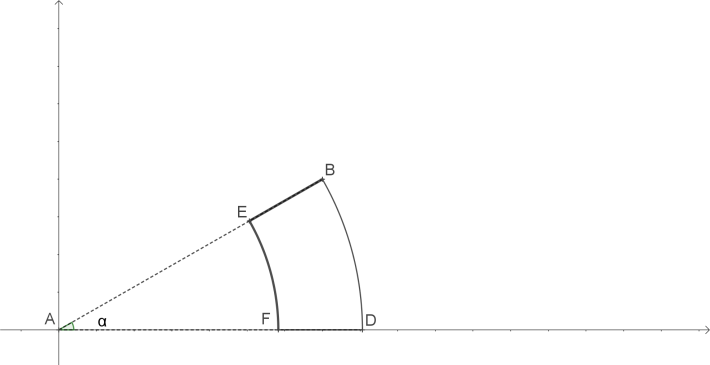 Deux ponts, [EB] et [FD] permettent de traverser un fleuve, dont le cours suit (partiellement) une couronne circulaire, entre deux secteurs d’angle au sommet . Pour aller de B à D, peut-il être plus court de passer par E et F ?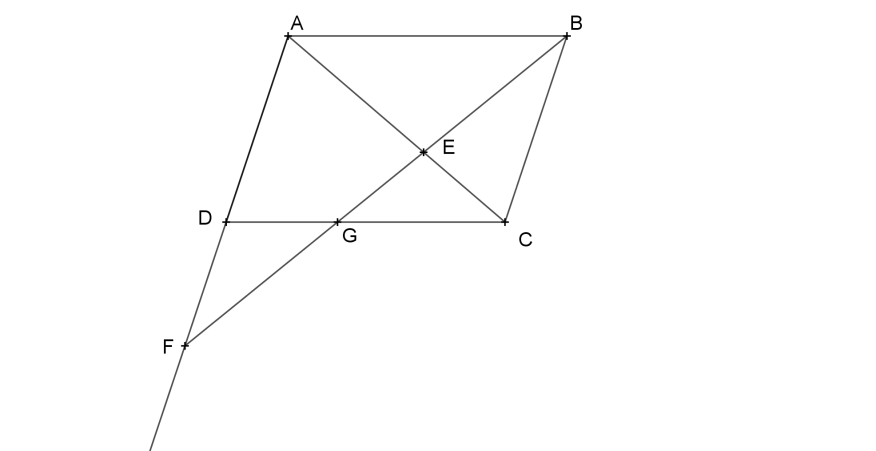 Exercice 3 Parallélogramme Une droite passant par B coupe le côté [CD] du parallélogramme ABCD en G, la demi-droite [AD) en F et la diagonale [AC] en E. Montrer que Exercice 4 BillardSur un billard rectangulaire ABCD (de longueur AB = 4 et de largeur BC = 2), une boule (assimilée à un point) part de A, rebondit successivement en M, N et P sur les côtés [CD], [BC] et [BA] et sa trajectoire coupe le segment [AM] en Q. Le rebond en M, par exemple, s’effectue en suivant la direction symétrique de la direction d’arrivée par rapport à la perpendiculaire en M au côté [CD]. 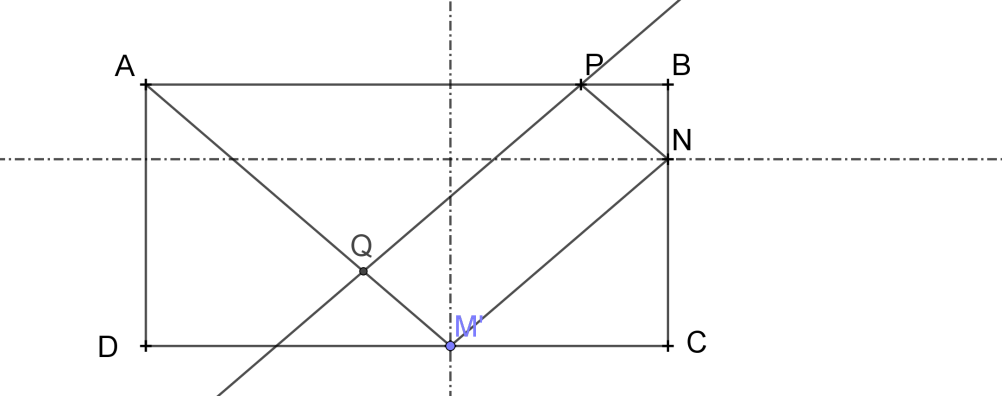 1. Pour quelles positions de M parvient-on à un quadrilatère MNPQ ?2. Quelle est l’aire de ce quadrilatère ?3. Ce quadrilatère peut-il être un losange ?Exercice 5 Grand carré et petit carréAu carré ABCD, de côté 4, on adjoint le carré EFHG, dont les sommets E et F appartiennent au cercle circonscrit à ABCD et les sommets G et H au côté [AB].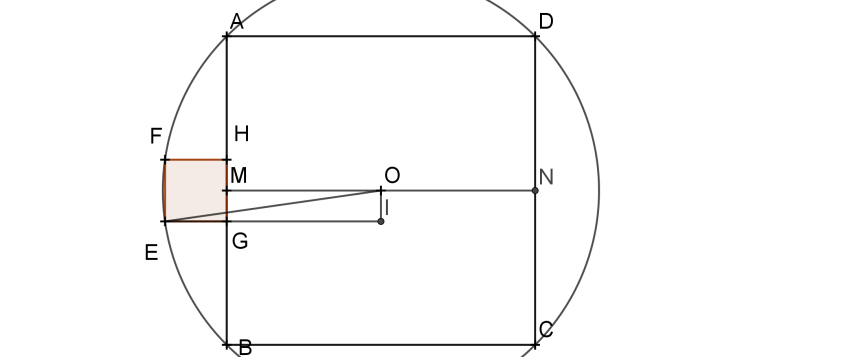 Combien mesure le côté du petit carré ?Exercice 6 Le théorème de l’angle inscrit (rappel) Si deux points A et B appartiennent à un cercle de centre O, alors pour tout point M de ce cercle tel que l’angle  soit aigu, la mesure de l’angle  est la moitié de la mesure de l’angle  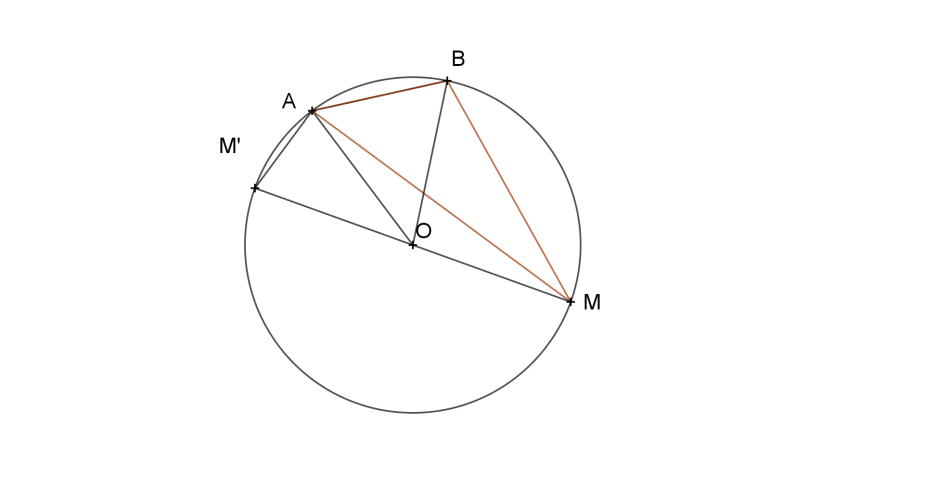 .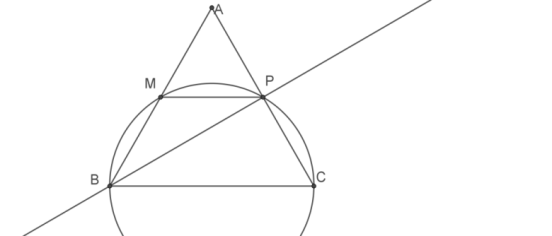 Exercice 6 bis Angle inconnuLe triangle ABC est isocèle de sommet principal A. La bissectrice de l’angle en B coupe le côté [AC] en P. Le cercle circonscrit au triangle BPC coupe le côté [AB] en son milieu M. Quelle est la mesure de l’angle en B ?Exercice 7 Un hexagone pas très régulier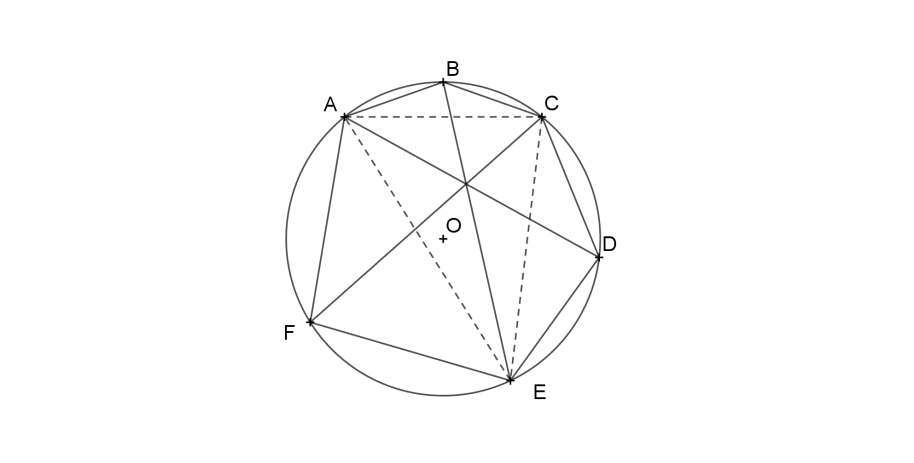 L’hexagone ABCDEF est inscrit dans un cercle de centre O. Il est tel que les égalités AB = BC, CD = DE, EF=FA. Prouver que les droites N. B. Une annexe proposant un survol de la question des droites remarquables du triangle est proposée en fin de livretÉquationsExercice 1 Partie entière (sans calculatrice)Pour tout réel positif , il existe un entier  tel que  . L’entier est appelé partie entière de  On note :  ou Quelle est la partie entière du nombre  ?Exercice 2 InégalitésLes nombres  et  satisfont les inégalités suivantes : .Quelle est la valeur minimale de ?Exercice 3 RépétitionUne suite de 2019 nombres possède les propriétés suivantes :1. Tous les groupes de quatre termes consécutifs ont la même somme ;2. Les différences de deux termes consécutifs ont toutes la même valeur absolue.On sait d’autre part que les trois premiers termes,  sont tels que  et Quelle est la somme de tous les termes de cette suite ?Exercice 4 Petit foot entre amiesAïssatou, Eugénie et Wendie enchaînent des petits matchs : à chaque fois, l’une d’entre elles est gardienne de but, les deux autres joueuses de champ. Quand un but est marqué, la gardienne échange sa place avec celle qui a marqué. Aïssatou a été 12 fois joueuse de champ, Eugénie 21 fois et Wendie a gardé 8 fois le but. Qui gardait le but lors du premier match ?Exercice 5 ClassementLes nombres et  sont des entiers supérieurs à 2. On pose  . Quel est le plus grand de ces quatre nombres ?Exercice 6 Équations en morceauxPour tout nombre réel positif on note  le plus grand entier inférieur ou égal à  (on l’appelle la partie entière de ; elle peut être aussi notée  ou ) . On note  la mantisse de , c’est-à-dire la différence entre  et sa partie entière : .Les nombres vérifient : .Que sont ?Dénombrement et algorithmesExercice 1 Zéro délai mais pas zéro papierUn imprimeur veut lancer une série d'impressions de documents sur 2 imprimantes. Tout document doit être imprimé entièrement sur une même imprimante. Les imprimantes vont à la même vitesse et enchaînent les documents sans délai entre eux. Donner une répartition des impressions sur les 2 imprimantes de façon à terminer le tout en un minimum de temps, s'il veut imprimer les documents suivants :1. Il y a 4 documents comportant respectivement 1, 3, 5 et 7 pages ;2. Il y a 5 documents comportant respectivement 1, 3, 5, 7 et 9 pages ;3. Il y a 6 documents comportant 1, 3, 5, 7, 9 et 11 pages ;4. Il y a 50 documents dont les nombres de pages sont tous les entiers impairs compris entre 1 et 99 ;5. Il y a documents dont les nombres de pages sont les entiers compris entre 1 et 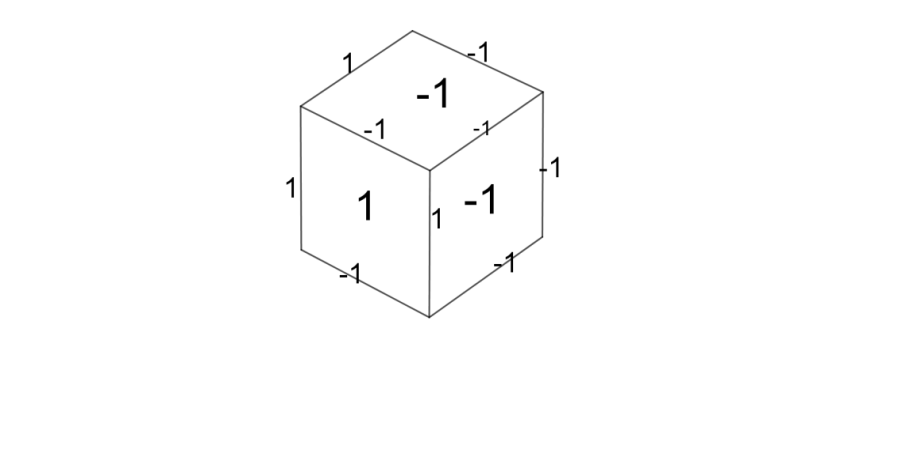 Exercice 2 Produit d’arêtesSur chaque arête d’un cube, on écrit le nombre 1 ou le nombre -1. Sur chaque face, on écrit le produit des nombres figurant sur les quatre arêtes de la face. On fait ensuite le total de ces 18 nombres (12 arêtes et 6 faces). Quelle est la plus petite valeur possible de cette somme ?Exercice 3 Fair playLes étudiants participant à la finale d’une compétition de mathématiques ont été répartis, un par table, sur  lignes et  colonnes. Ils sont polis et respectueux les uns des autres et, avant le début de l’épreuve, chacun serre les mains de ses voisins (un à gauche, un à droite, un devant, un derrière, un devant à droite, un devant à gauche, un derrière à droite, un derrière à gauche au maximum). Au total 1 020 poignées de mains sont échangées. Combien d’étudiants participaient à ce concours ?Exercice 4 DéménageursLa piscine à balles du jardin d’enfants contient 110 balles jaunes, 120 balles rouges et 140 bleues. Combien les gamins facétieux (et sachant un peu compter…) doivent-ils en jeter par-dessus bord au minimum pour être sûrs que dans ce qu’ils ont éliminé se trouvent au moins 113 balles de la même couleur ?Exercice 5 Tireuse de cartesOn place sur une table quatre cartes à jouer et on note l’ordre des couleurs apparues, par exemple « Cœur, Carreau, Pique, Cœur ». Combien de telles séries sont-elles possibles si on écarte les séries comportant exactement deux fois la même couleur ?Exercice 6 L’addition, s’il vous plaît !Cinq amis ont déjeuné ensemble. L’addition s’élève à 180 euros. Trois d’entre eux ont réglé la facture, à charge pour les autres de les rembourser (chacun paiera la même somme, on n’est pas dans un sketch). Argan donne 90 euros, Béline donne 57 euros et Cléante 33 euros. À combien de transactions au minimum  procèdera-t-on pour que Diafoirus et Fleurant paient leur écot ? Annexe : droites remarquables du triangleMédiatrices                                                                                                      Hauteurs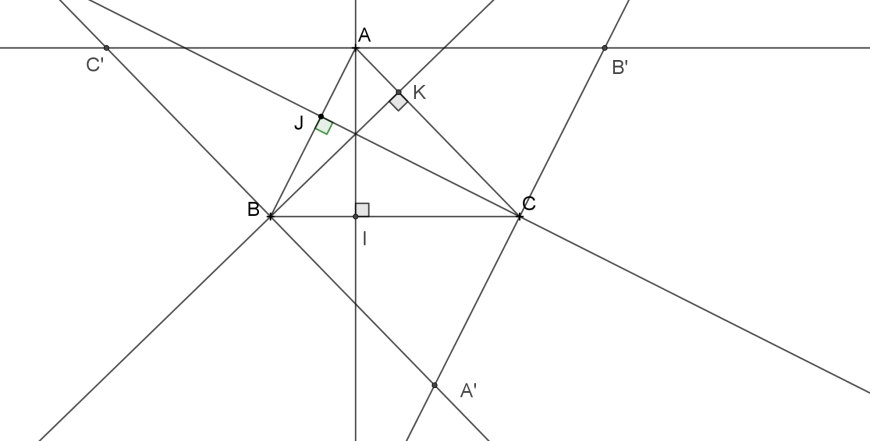 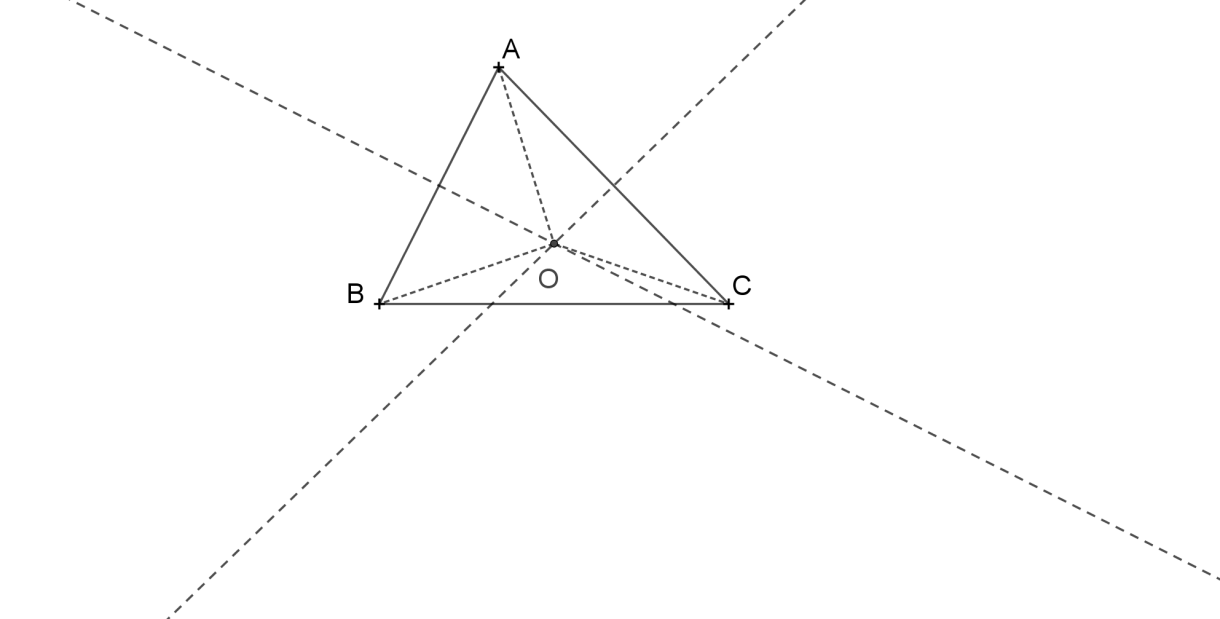 Deux médiatrices de côtés d’un triangle sont nécessairement sécantes. L’égalité des distances de leur point d’intersection O aux sommets du triangle montre que ce point appartient à la troisième. Le cercle de centre O passant par A passe aussi par B et C. On l’appelle cercle circonscrit au triangle ABC. Les hauteurs  du triangle ABC sont perpendiculaires aux parallèles menées respectivement par A, B et C aux côtés du triangle. Par construction, ABA’C, BCB’A et CAC’B sont des parallélogrammes, et donc les hauteurs de ABC sont les médiatrices de A’B’C’.  Elles sont concourantes. Les point de concours est appelé orthocentre du triangle ABC. Bissectrices On peut utiliser pour les bissectrices un argument semblable à celui utilisé pour les médiatrices : tout point de la bissectrice d’un angle étant équidistant des côtés de l’angle (propriété caractéristique), le point d’intersection de deux bissectrices appartient à la troisième. Ce point noté ici I est équidistant des côtés du triangle ABC : le cercle centré en I  et tangent à un des côtés (donc aux autres) est appelé cercle inscrit dans le triangle ABC. Le même raisonnement vaut pour deux bissectrices extérieures et une bissectrice intérieure : le point J est équidistant lui aussi des côtés du triangle. Le cercle de centre J passant par son projeté E sur (BC) passe aussi par ses autres projetés F et G. C’est le cercle exinscrit dans l’angle A du triangle ABC.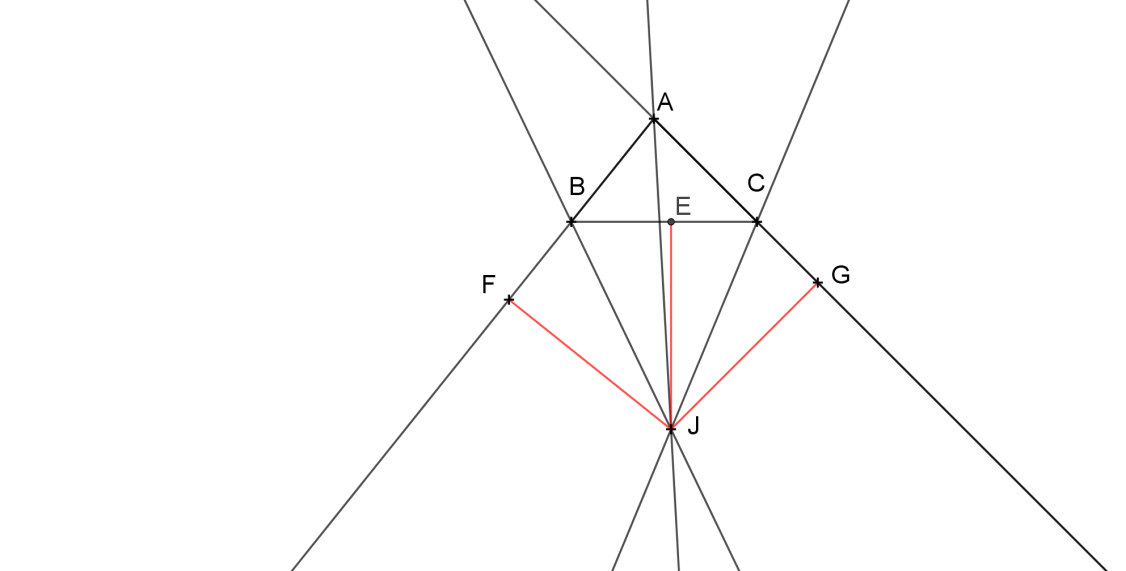 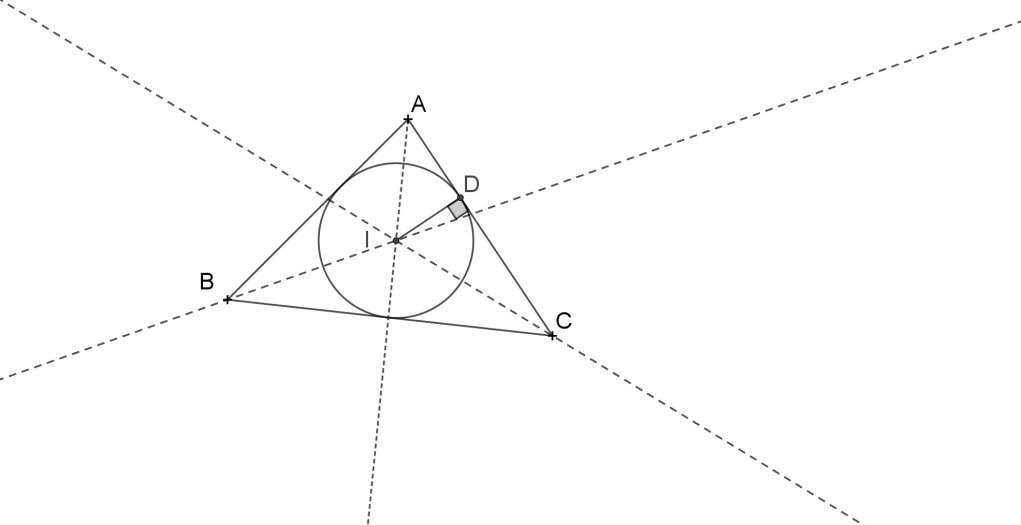 Bissectrices pour toi, hauteurs pour moi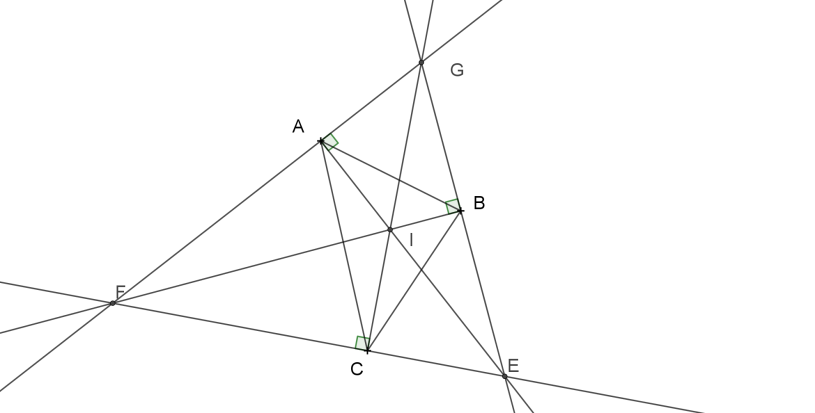 Deux bissectrices extérieures du triangle ABC sont sécantes en un point par lequel passe la bissectrice intérieure du troisième angle. Les hauteurs du triangle EFG sont donc les bissectrices intérieures du triangle ABC. Le triangle ABC, dont les sommets sont les pieds des hauteurs de EFG, est appelé  triangle orthique du triangle EFG. Changement radical avec les médianesMenons par C la parallèle à la médiane issue de B et par B la parallèle à la médiane issue de C. Ces deux droites sont sécantes en H (il faudrait montrer qu’il est impossible que deux médianes d’un triangle soient parallèles…). Pour le triangle AHC, la droite (BN), parallèle à un côté passant par le milieu d’un autre, est une « droite des milieux ». Même chose pour le triangle ABH et la droite (CM). Les droites (CM) et (BN) passent donc par le milieu G du segment [AH]. Comme le quadrilatère BHCG est un parallélogramme (on l’a construit avec des parallèles… mais on ne savait pas que le sommet opposé à H appartient à la droite (AH)), ses diagonales ont même milieu, et donc (AG) passe par le milieu de [BC] : les médianes sont concourantes. Leur point de concours est appelé centre de gravité du triangle ABC.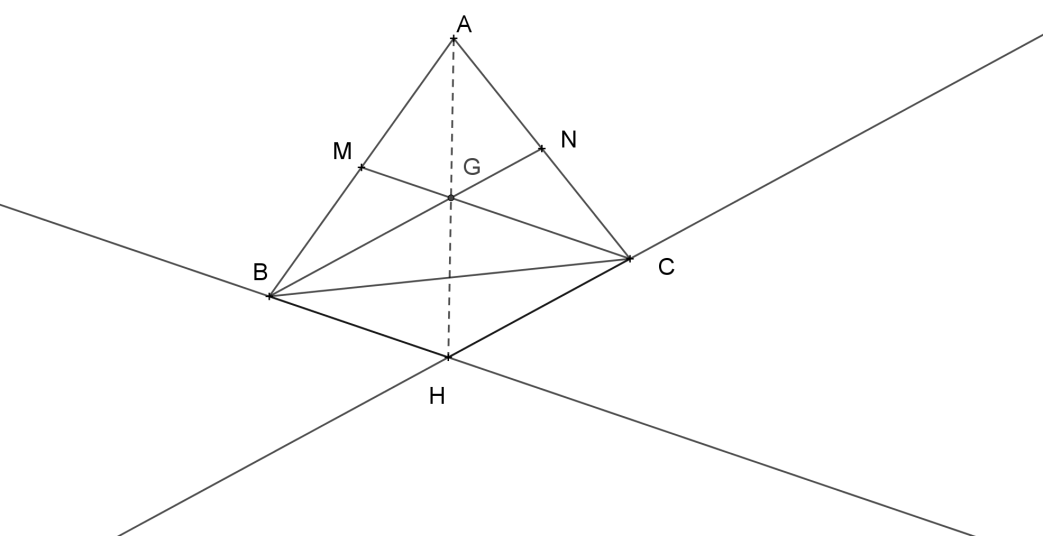 À méditer : les stratégies différentes utilisées pour ces démonstrations illustrent le fait que la notion de milieu a plus à voir avec le parallélisme et les intersections de droites qu’avec les distances. C’est une notion affine.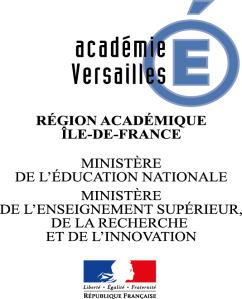 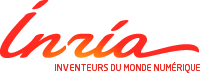 Pépinière académique de mathématiquesStage des 21 et 22 octobre 2019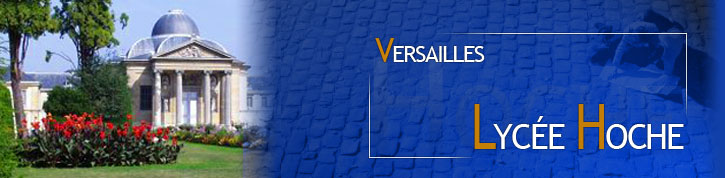 Pépinière académique de mathématiquesStage des 21 et 22 octobre 2019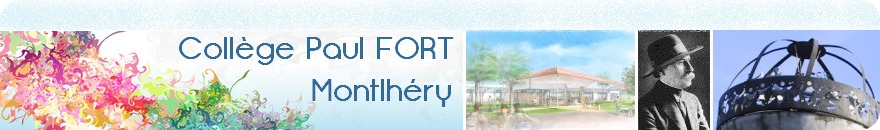 Pépinière académique de mathématiquesStage des 21 et 22 octobre 2019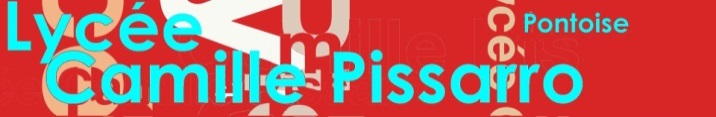 Mardi 21 octobreMardi 21 octobreMardi 21 octobreMardi 21 octobreMardi 21 octobreMardi 21 octobreMardi 21 octobreMardi 21 octobreMontlhéryPontoisePontoiseVersailles 1Versailles 1Versailles 2Versailles 3Versailles 3NombresN. FixotDénombrement AlgorithmesT. DumasDénombrement AlgorithmesT. DumasFilmFilmFilmFilmFilmNombresN. FixotDénombrement AlgorithmesT. DumasDénombrement AlgorithmesT. Dumas11.ÉquationsM. Znaty11.ÉquationsM. ZnatyAires et volumesC. SimondetAngles et distancesS. PorcherAngles et distancesS. PorcherRepas11.30    Repas11.30    Repas11.ÉquationsM. Znaty11.ÉquationsM. ZnatyAires et volumesC. SimondetAngles et distancesS. PorcherAngles et distancesS. PorcherAngles et distances N. Fixot12.30Aires et volumesO. Delassus12.30Aires et volumesO. Delassus12.30 Repas12.30 Repas12.30 Repas12.30 Repas12.30 RepasAngles et distances N. Fixot12.30Aires et volumesO. Delassus12.30Aires et volumesO. Delassus13.15          Angles et    distancesS. Porcher13.15          Angles et    distancesS. PorcherÉquationsM. ZnatyAires et volumesC. SimondetAires et volumesC. SimondetDénombrement AlgorithmesC. Weill14NombresK. Renard14NombresK. Renard13.15          Angles et    distancesS. Porcher13.15          Angles et    distancesS. PorcherÉquationsM. ZnatyAires et volumesC. SimondetAires et volumesC. SimondetDénombrement AlgorithmesC. Weill14NombresK. Renard14NombresK. Renard15      Aires et                  volumesC. Simondet15      Aires et                  volumesC. SimondetAngles et distancesS. PorcherÉquationsM. ZnatyÉquationsM. ZnatyExposéExposé15.30                Film ExposéExposéExposéExposéExposéMardi 22 octobreMardi 22 octobreMardi 22 octobreMardi 22 octobreMardi 22 octobreMardi 22 octobreMardi 22 octobreMardi 22 octobreMontlhéryPontoise Pontoise Versailles 1Versailles 1Versailles 2Versailles 3Versailles 3Versailles 3Aires et volumesX. GabillyÉquationsB. BaudinÉquationsB. BaudinExposéExposéExposéExposéExposéAires et volumesX. GabillyÉquationsB. BaudinÉquationsB. BaudinDénombrement Algorithmes M. SalmonNombresC. DeguilNombresC. DeguilRallyeRallyeRepas11.30                 Repas11.30                 RepasDénombrement Algorithmes M. SalmonNombresC. DeguilNombresC. DeguilRallyeRallyeÉquationsC. Weill12.30Angles et distances C. Houard12.30Angles et distances C. HouardRepasRepasRepasRepasÉquationsC. Weill12.30Angles et distances C. Houard12.30Angles et distances C. HouardRallyeDénombrementAlgorithmes M. SalmonDénombrementAlgorithmes M. SalmonNombresC. DeguilNombresC. DeguilNombresC. DeguilFilm14Rallye14RallyeRallyeDénombrementAlgorithmes M. SalmonDénombrementAlgorithmes M. SalmonNombresC. DeguilNombresC. DeguilNombresC. DeguilRallyeX. GabillyExposéExposéNombresC. DeguilRallyeRallyeDénombrement Algorithmes M. SalmonDénombrement Algorithmes M. SalmonDénombrement Algorithmes M. Salmon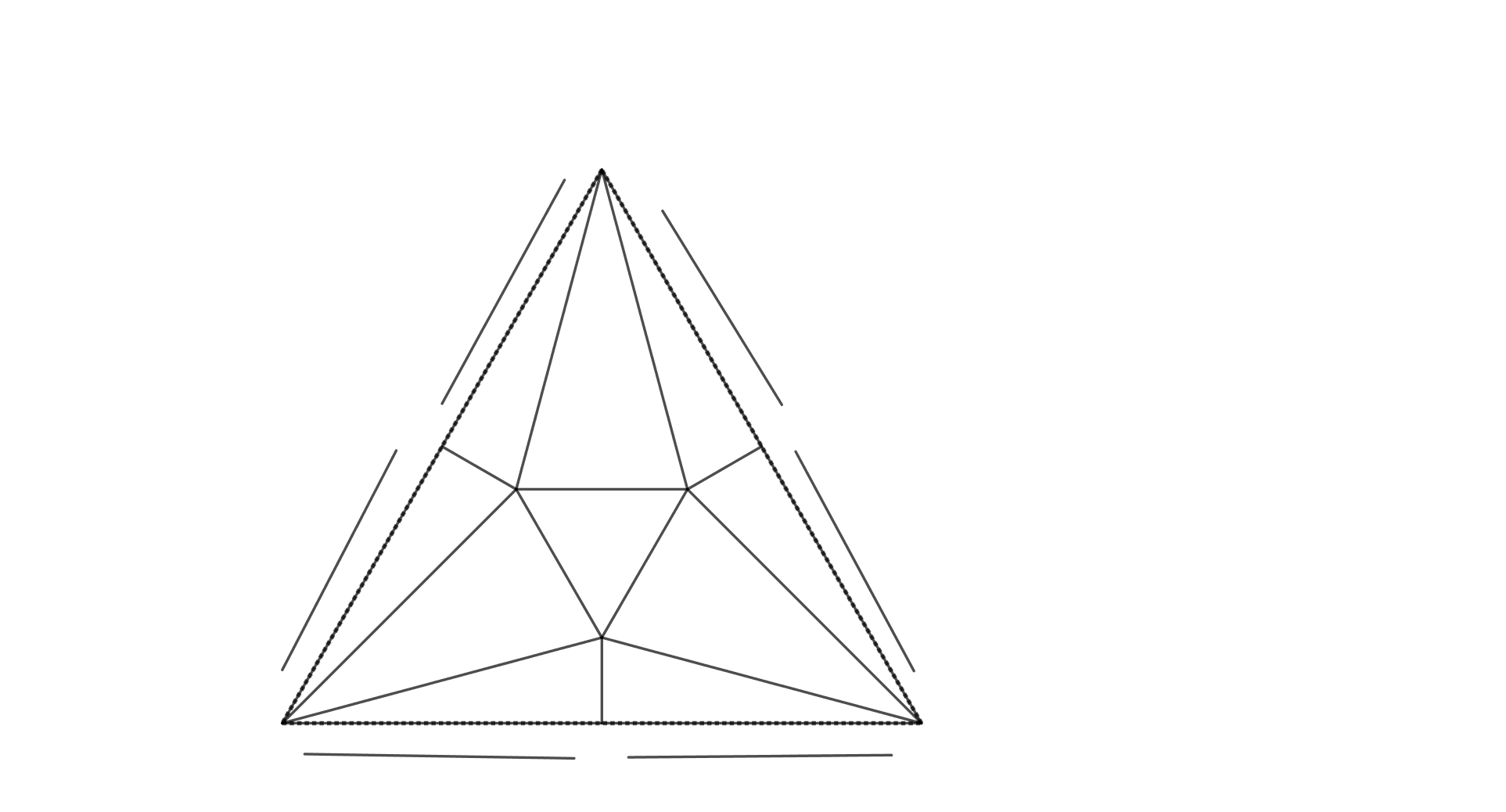 